MODELO PARA REDAÇÃO DE ARTIGOS PARA O PROJETO DE TG(título em caixa alta, times 14, negrito)1 linha em brancoNome do(s) Autor(es) (alinhados à direita da página, um nome abaixo do outro, Times 12)Nome do Orientador(alinhado à direita, Times 12)1 linha em brancoAs margens das folhas devem apresentar margem esquerda de 3 cm; direita, superior e inferior de 2 cm. O artigo deve ser paginado. A numeração é colocada a partir da primeira página, em algarismos arábicos, no canto superior direito da folha, a 2 cm da borda superior, ficando o último algarismo a 2 cm da borda direita da folha.Resumo (de acordo com a NBR 6028/2003, p. 2 da ABNT)	O resumo deve ser escrito em Times New Roman 11, em parágrafo único, espaço simples entre as linhas e conter entre 100 e 150 palavras para o Projeto de TG, sem adentramento. Deve-se usar o verbo na terceira pessoa do singular. O Resumo do Projeto de TG traz o verbo no futuro. Deve ser composto de uma sequência de frases concisas, afirmativas e não de enumeração de tópicos.  Trata-se de uma apresentação concisa dos pontos relevantes de um estudo/pesquisa. Deve incluir as principais informações do trabalho, informando ao leitor finalidades (objetivo(s) e justificativa), as bases teóricas, metodologia e os resultados (esperados ou pretendidos, ou parcialmente alcançados). Não são aceitáveis citações no resumo. 1 linha em branco Palavras-chave: no mínimo 3 e no máximo 5, separadas por ponto entre si e finalizadas também por ponto.1 linha em brancoAbstract (Times New Roman, 11pts, itálico, negrito)O abstract segue as normas do resumo, uma vez que é a versão dele em Inglês (11pts, itálico).1 linha em brancoKeywords: o mesmo que para palavras-chave, em Inglês (11pts, itálico). No corpo do texto, a fonte a ser usada deverá ser Times New Roman 12, com espaçamento de 1,5 cm com adentramento de 1,25 cm na primeira linha de cada parágrafo. Não colocar espaçamento entre parágrafos na introdução ou no corpo do artigo. Havendo apêndice e anexo, devem ser numerados de maneira contínua e sua paginação deve dar seguimento a do texto principal. O texto do Projeto de TG traz o verbo no futuro (o que demonstra a prospecção do Projeto de TG).IntroduçãoA introdução deve apresentar de forma resumida o contexto geral da pesquisa e o propósito do estudo. Deve-se apresentar/abordar: a) contextualização/ambientação social, histórica, cultural da pesquisa; É importante ressaltar a tripla relevância na qual se justifica o trabalho: científica (importância para o meio acadêmico), social (impacto/benefício que a pesquisa pode trazer para o meio social) e pessoal (contribuição para a área de interesse do (s) autor (es) do projeto).b) justificativa (situar a pesquisa): por que ela é importante?, em que pode contribuir?, motivo da escolha, importância de se discutir o tema escolhido, contribuições do tema; c) objetivos da pesquisa: Geral e Específicos. Conforme Gonçalves (2008), Como o próprio nome diz, os objetivos gerais são aqueles mais amplos. São as metas de longo alcance, as contribuições que se desejam oferecer com a execução da pesquisa. Em geral, o primeiro e maior objetivo do pesquisador é o de obter uma resposta satisfatória ao seu problema de pesquisa. No entanto, para se cumprir os objetivos gerais é preciso delimitar metas mais específicas dentro do trabalho. São elas que, somadas, conduzirão ao desfecho do objetivo geral. Por exemplo, se o objetivo geral de um projeto é o de contribuir para o estudo de uma dada realidade social, os objetivos específicos deverão estar orientados para esta meta: descrever a realidade; compará-la com outras situações similares; sistematizar os pontos determinantes para sua ocorrência. Cumpridos estes objetivos parciais, certamente o pesquisador conseguirá atingir seu objetivo mais amplo.Observe-se que a formulação dos objetivos - seja dos gerais, seja dos específicos – se faz mediante o emprego de verbos no infinitivo: contribuir, analisar, descrever, investigar, comparar... d) fundamentação teórica resumida (citar autores escolhidos que embasarão as práticas, as ações do desenvolvimento da pesquisa); e) descrição concisa da metodologia (passos a serem dados para o desenvolvimento da pesquisa que se pretende utilizar, ef) resultados esperados (contribuições esperadas com o desenvolvimento da pesquisa). 1 linha em brancoEstado da Arte / Fundamentação TeóricaApresentação das contribuições teóricas que estão publicadas a respeito do assunto a ser estudado. Deve-se expor resumidamente os principais pensamentos/as principais teorias e reflexões já discutidas por outros autores que trataram do problema estudado, caracterizando-o, levantando críticas e dúvidas, mostrando lacunas que tenham sido deixadas, quando for o caso. Para a elaboração desta parte do texto é necessário ler, selecionar, interpretar e discutir o material teórico existente, relacionado à pesquisa, sendo a oportunidade para o(s) autor(es) do Projeto de TG demonstrar(em) o conhecimento que estão adquirindo/adquiriram sobre a literatura (teoria, autores, especialistas da área pesquisada) existente e que foi tomada como base para o seu trabalho. Explicar o diferencial da pesquisa, no que a pesquisa realizada como Projeto de TG vai se diferenciar dos trabalhos já produzidos com relação ao problema a ser pesquisado/explorado e/ou no que poderá contribuir para seu conhecimento ou solução. O erro mais frequente na construção do respaldo teórico é formulá-lo de modo amplo, genérico ou abstrato demais, não fazendo recortes, não relacionando cada teoria inserida no texto com o tema da pesquisa.  Ou seja, a cada citação utilizada, deve-se relacionar ao tema, costurando as ideias, deixando claras as diferentes vozes: a) dos teóricos citados (de maneira direta ou indireta) e b) dos autores das pesquisas. Este procedimento evita que o trabalho se apresente como uma “colcha de retalhos”, descosturada, desconfigurada sem relação direta com o tema em questão. O alicerce teórico tem que ser adequado ao recorte temático: o que autores renomados, pesquisadores da área já escreveram sobre o tema que está sendo estudado no Projeto de TG deve ser apresentado e comentado, de forma a se poder refletir, criticar, colaborar com a temática investigada.As bases teóricas sustentam o desenvolvimento da pesquisa, dão amparo e embasam as reflexões e ações dos autores do Projeto de TG. Essa é a importância de se apresentar citações diretas e/ou indiretas utilizando textos dos autores que já escreveram sobre o tema que está sendo pesquisado. As citações diretas com até três linhas aparecem no corpo do texto, entre aspas, seguidas do sobrenome do autor, ano e página (NBR 10520/2002). As citações diretas com mais de três linhas aparecem em espaço simples, Times New Roman 11, com recuo de 4cm à esquerda da margem, sem adentramento na primeira linha, sem aspas e justificadas. Para mais informações sobre normas de referências e citações acesse o link: http://bit.ly/normas-citacoes .IMPORTANTE: Nunca termine uma seção pela citação direta (com mais de 3 linhas). Faça sempre um comentário, “amarrando” a ideia do autor do texto citado com pelo menos um parágrafo construído com as suas ideias considerando a citação apresentada.Tanto a fundamentação teórica quanto a Metodologia podem ter subdivisões, subitens.linha em branco2. O caminho da pesquisa2.a Metodologia (Área de Humanas)A metodologia apresenta a explicação detalhada de todo percurso e ação desenvolvida durante a pesquisa. Deve-se detalhar o contexto ou local onde a pesquisa será/foi desenvolvida, a escolha do grupo de participantes (se for o caso), os métodos e estratégias (procedimentos de pesquisa), materiais, questionários, entrevistas e ferramentas (instrumentos) utilizados para coleta de dados. Descrever o tipo de pesquisa a ser adotado: se será pesquisa bibliográfica somente (de cunho teórica) ou se, além da pesquisa bibliográfica, será realizada a pesquisa de campo, se será uma pesquisa qualitativa ou quantitativa, estudo de caso, desenvolvimento de projeto ou produto, elaboração de protótipo, implementação de sistema/de ferramentas (da qualidade, por exemplo), inserção de uma nova ferramenta tecnológica (aplicativo, sistema de gerenciamento, etc.).É importante lembrar que, de acordo com a Resolução 196/96 do Ministério da Saúde, projetos de pesquisa que envolvam seres humanos devem ser submetidos a um Comitê de Ética e Pesquisa (CEP), com o intuito de análise e aprovação desse tipo de pesquisa. Assim, se for o caso, deve-se apresentar um Termo de Consentimento Livre e Esclarecido, firmado entre os pesquisadores e os sujeitos, indivíduos ou grupos que participam da pesquisa, com anuência (consentimento) por si e/ou por seus representantes legais. (GONÇALVES, 2004, p. 40).   2.b Materiais e Métodos (Área de Exatas e Tecnologia)Parte do artigo em que são apresentados e descritos os métodos, as técnicas e os instrumentos utilizados para a coleta de dados. Também são comentados os equipamentos, desde que não sejam de uso comum e os procedimentos adotados. Pode conter ilustrações, tabelas, gráficos, quadros explicativos.1 linha em branco3. Resultados EsperadosPara o Projeto de TG, é solicitado que os alunos apresentem os resultados que esperam alcançar/encontrar com a pesquisa, revelando a importância e as contribuições do trabalho. Trata-se de um tipo de previsão/hipótese relacionada aos resultados que se espera alcançar.1 linha em branco4. Cronograma: O Projeto de TG deverá apresentar o cronograma da pesquisa, conforme definido no Quadro 1, a seguir.   Exemplo para inserção de quadros no artigo:O quadro é formado por linhas horizontais e verticais, portanto, “fechado”. Normalmente, apresenta dados secundários, mas pode apresentar dados de pesquisa, resultados qualitativos (textos). O número do quadro e o título aparecem acima dele e a fonte deve aparecer abaixo, conforme exemplo a seguir:Quadro 1 (*) - Cronograma de Atividades do Projeto de Trabalho de Graduação.(*) (este n° poderá mudar, caso haja outros quadros no artigo. Ele será o último quadro a ser inserido, aparecendo entre os resultados esperados e as referências)  Fonte: Elaborado pelo(s) autor(es) (título e fonte em Times 11)1 linha em brancoReferênciasTodos os autores que foram apresentados no texto do projeto como respaldo teórico/metodológico devem ser referenciados. De acordo com a NBR 6023, de 2002, as referências devem ser organizadas em ordem alfabética, alinhadas à margem esquerda do texto, com espaçamento simples. Não é necessário que as referências estejam em alinhamento justificado. Para mais informações sobre normas de referências e citações acesse o link: http://bit.ly/normas-citacoes .AnexoÉ opcional composto de textos ou documentos que não são elaborados pelo autor e que servem de base e comprovação do assunto tratado. A identificação do anexo é feita por letras maiúsculas consecutivas, travessão, e pelos respectivos títulos. Ex: Anexo A – Título...ApêndiceElemento opcional, texto ou documento feito pelo autor para complementação da fundamentação dos elementos textuais. A identificação é feita por letras em maiúsculo consecutivo, travessão e pelos respectivos títulos. Ex: Apêndice B – Título...GlossárioElemento pós - textual opcional que deve ser utilizado sempre que for necessário relacionar (em ordem alfabética) palavras de uso restrito empregadas no texto, tais como: termos técnicos, arcaísmos, expressões regionais, etc, devidamente acompanhados das respectivas definições.___________________________________________________________________________Inserção de tabelas no artigo:As tabelas são elementos demonstrativos de síntese que apresentam informações tratadas estatisticamente constituindo uma unidade autônoma e independente. Devem conter título, que deverá ser colocado na parte superior, precedido da palavra Tabela e de seu número de ordem em algarismos arábicos, alinhado à esquerda. Após a tabela, coloca-se a fonte de onde ela foi copiada: Autor (ANO, p.). Em caso de ser elaborada pelo autor, a fonte será: “O(s) autor(es)”. As tabelas devem ser inseridas o mais próximo possível do trecho a que se referem. Antes das tabelas deve ser escrito um parágrafo introdutório e logo após, uma explicação sucinta sobre o assunto tratado por ela.Exemplo:	A tabela 1 a seguir apresenta dados sobre a viabilidade econômica de alguns casos emblemáticos apontados pelo UNEP (2012).Tabela 1 – Dados sobre casos de sucesso (Unep) (título e fonte da tabela em Times 11; internamente pode ser Times 11 ou 10)Fonte: Nome do Autor (Ano, página) (título e fonte da tabela em Times 11).O site do Unep traz 13 exemplos e somente a agricultura orgânica traz mais de um caso emblemático.Inserção de figuras no artigo:As figuras devem conter título e fonte da imagem, alinhados à esquerda. A exemplo das tabelas, as figuras precisam ter um parágrafo introdutório antes e um parágrafo explicativo logo depois (**).	(**) Exemplo: A figura 1, a seguir, ilustra o mito da caverna, segundo Platão.1 linha em branco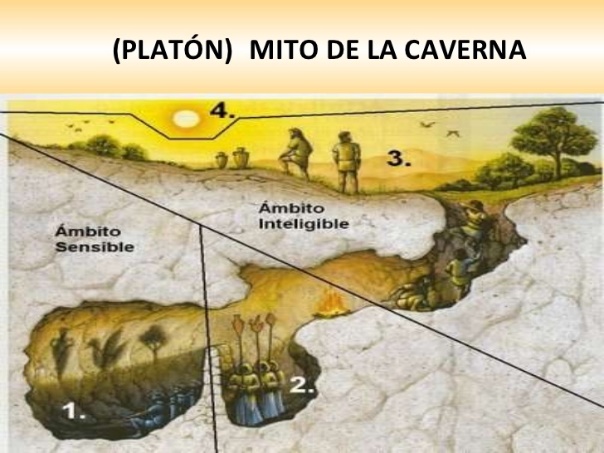 Figura 1: Mito da caverna (Times 11)Fonte: Nome do Autor (Ano, página) (Times 11) Se for de um site: Disponível em: <https://www.google.com.br/search?q=mito+da+caverna+de+platao&rlz=1C1JZAP_pt-BRBR696BR696&espv=2&source=lnms&tbm=isch&sa=X&ved=0ahUKEwi1k_Hiv8_SAhVLkZAKHbujCDwQ_AUIBigB&biw=1280&bih=615#imgdii=Eowo-uM4dyGvbM:&imgrc=CmeqVuL6zTiO8M> Acesso em: 11 mar.2017.Atenção: Caso a figura apresentada seja uma elaboração/criação dos autores do projeto/artigo, para a fonte dever-se-à escrever: Elaborada pelo(s) autor(es) 1 linha em branco(**) Exemplo: Conforme se observa na Figura 1, segundo Platão os indivíduos encontram-se presos e só podem olhar em uma direção. A visão de mundo apresenta-se, portanto, distorcida.1 linha em branco INFORMAÇÕES ADICIONAISOs artigos do Projeto de TG devem conter o mínimo de 07 (sete) e o máximo de 10 (dez) páginas.Referências utilizadas para a elaboração deste documentoASSOCIAÇÃO BRASILEIRA DE NORMAS TÉCNICAS. NBR 6022: informação e documentação: artigo em publicação periódica científica impressa: apresentação. Rio de Janeiro, 2003. ______. NBR 6023: informação e documentação: referências: elaboração. Rio de Janeiro, 2002. ______. NBR 6024: informação e documentação: numeração progressiva das seções de um documento escrito: apresentação. Rio de Janeiro, 2003. ______. NBR 6028: informação e documentação: resumo: apresentação. Rio de Janeiro, 2003.AZEVEDO, Israel Belo. O prazer da produção científica: descubra como é fácil e agradável elaborar trabalhos acadêmicos. 10.ed. São Paulo: Hagnos, 2001.GONÇALVES, Hortência de Abreu. Manual de artigos científicos. São Paulo: Editora Avercamp, 2004.GONÇALVES, José Arthur Teixeira. Blog do Professor José Arthur Teixeira Gonçalves Metodogia de Pesquisa. 2008. Disponivel em: <http://metodologiadapesquisa.blogspot.com.br/2008/11/objetivos-gerais-e-especficos.html. Acesso em: 12 ago.2017.PORTAL EDUCAÇÃO - Cursos Online: Mais de 1000 cursos online com certificado. Disponível em:  
<http://www.portaleducacao.com.br/pedagogia/artigos/31156/fundamentacao-teorica#ixzz3jguwh8TY> Acesso em 12 ago.2017.Cronograma Mensal →FevouAgoMar  ouSet         AbrouOutMaioouNovJunouDezJulouJanAgoouFevSetouMarOutouAbrNovouMaioDezouJunAtividades ↓20172017201720172017201720172017201720172017Escolha do tema / levantamento teóricoElaboração da versão inicial do projetoLevantamento sobre instrumentos de coletaResultados esperadosVersão final / correçãoRevisão do ArtigoDefesa do projetoAdequação do projeto às recomendações da bancaRevisão de literatura Elaboração da versão final do TG, resultados e discussãoVersão final / correçãoDefesa do TGProjetoPaísDado demonstrativo da viabilidade econômicaReorganização com manejo de exploração madeireira e preservação de mata nativaTanzânia64% de aumento das receitas em relação à exploração anterior.Agricultura orgânica, motivada pela impossibilidade de importar fertilizantes,Cuba e UgandaEm Uganda: 28,8 milhões de dólares em produtos exportados em 2008. Preços em média 200% maiores que os convencionais. Em Cuba: 350.000 novos empregos, produção de frutas, hortaliças e legumes decuplicada 10 anos.Para a citação deste modelo de artigo como referência, favor utilizar:ALVARELI, Luciani Vieira Gomes; TOBIAS, Eurídice da Conceição; MORAIS, Leonidas Magno de. Modelo para o Projeto de TG (Trabalho de Graduação) da Fatec Cruzeiro – Professor Waldomiro May. Cruzeiro: Centro Paula Souza, 2017. Disponível em: <http://www.fateccruzeiro.edu.br/downloads/projetos/artigo2017.doc>. Acesso em: dia abreviação do mês e ano (ex: 12 ago.2017)